R821R1/LEDN25S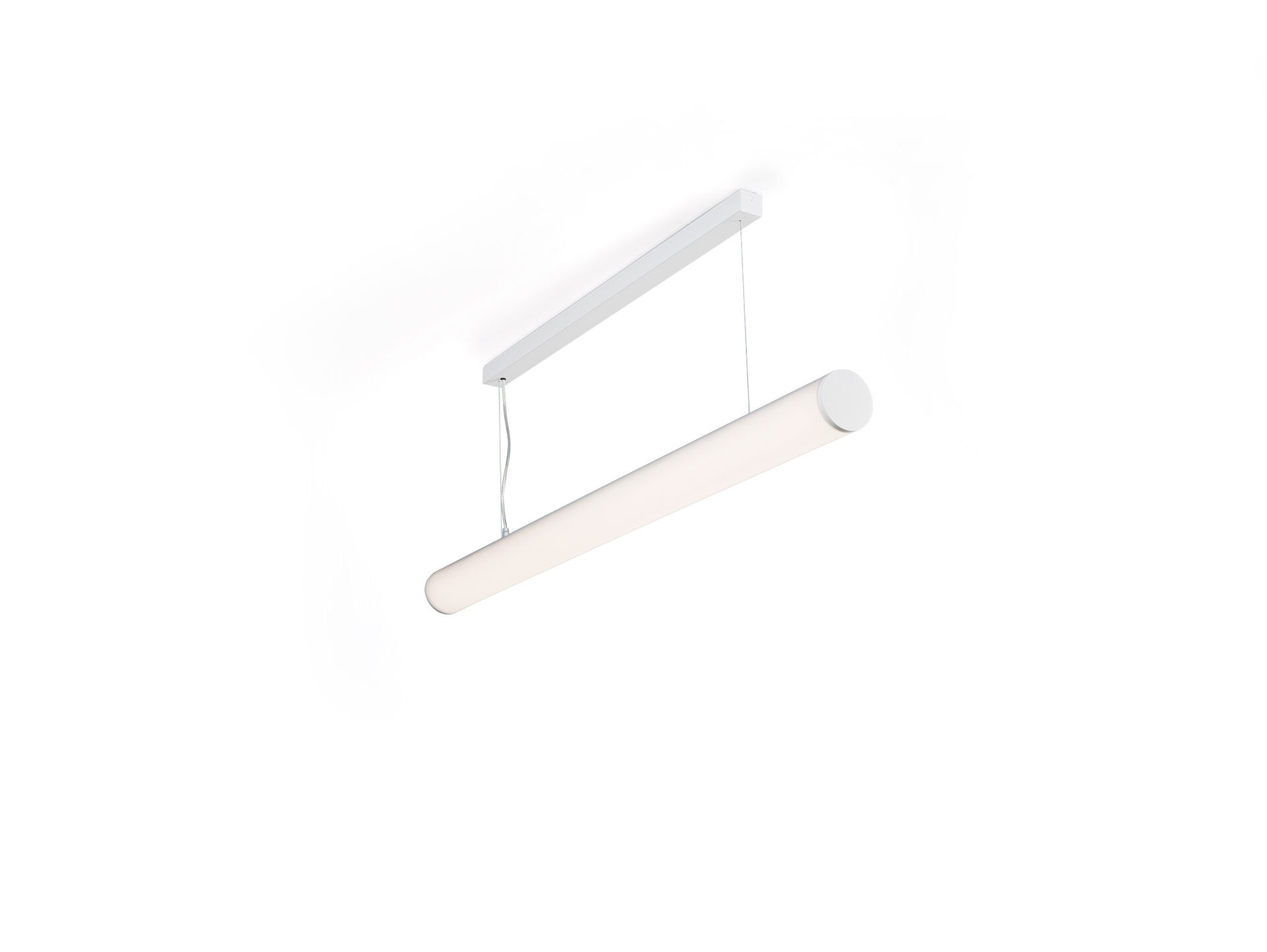 Luminarias con difusor suspendidas y de superficie.HaloOptics difusor óptica, policarbonato (PC) HaloOptics®, extensiva distribución luminosa.80 mm de diámetro, tapas blancas, puede montarse en línea con un naccesorio de tapa final.Dimensiones: 1162 mm x 80 mm x 121 mm.Difusor circular HaloOptics™ para una iluminación brillante y uniforme.Flujo luminoso: 2550 lm, Flujo luminoso específico: 121 lm/W.Consumo de energía: 21.0 W, no regulable.Frecuencia: 50-60Hz AC.Tensión: 220-240V.Clase de aislamiento: clase I.LED con superior factor de mantenimiento; después 50.000 horas de funcionamiento, el aparato conserva el 98% de su corriente de fluxo luminoso.Temperatura de color correlacionada: 4000 K, Reproducción de los colores ra: 80.Coincidencia de color de desviación estándar : 3SDCM.Seguridad fotobiológic EN 62471: RISK GROUP 0 UNLIMITED.RAL9003 - blanco (texturizado).Grado de protección IP: IP20.Comprobación del filamento: 850°C.5 años de garantía en luminarias y controlador.Certificaciones: CE, ENEC.Luminaria con cable libre de halógenos.La luminaria ha sido desarrollada y producida según la norma EN 60598-1 en una empresa certificada ISO 9001 e ISO 14001.